МУНИЦИПАЛЬНЫЙ КОМИТЕТ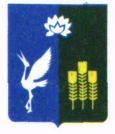 Чкаловского сельского поселенияСпасского муниципального районаРЕШЕНИЕ    25 апреля  2013 года 			с. Чкаловское 				№ 157Руководствуясь статьей 264.5  Бюджетного Кодекса Российской Федерации, статьей 104 Устава Чкаловского сельского поселения, в связи с не утверждением отчета об исполнении бюджета Чкаловского сельского поселения,  муниципальный комитет Чкаловского сельского поселения, РЕШИЛ:Назначить контрольную комиссию  по проверке отчета об исполнении бюджета Чкаловского сельского поселения за 2012 год. Утвердить состав комиссии (приложение 1)Установить срок проведения проверки отчета об исполнении бюджета Чкаловского сельского поселения за 2012 год до 20 мая 2013года Контроль за исполнением настоящего решения возложить на постоянную депутатскую комиссии по экономике, бюджету, по налогам, финансам и собственности (Пашкина Т.В.)Председатель Муниципального комитета	 Чкаловского сельского поселения 							 Т.В. Пашкина 			Приложение №1 к решению муниципального комитета Чкаловского сельского поселения №157 от 25.04.2013г. Состав контрольной комиссии по проверке отчета об исполнении бюджета Чкаловского сельского поселения за 2012 год.Карев Н.А.- депутат по избирательному округу №1Аксенова В.П.- депутат по избирательному округу №1Анищенко Г.М.- депутат по избирательному округу №1Пашкина Т.В.- депутат по избирательному округу №2Бескровный И.В.- депутата по избирательному округу №2«О назначении контрольной комиссии  и установлении срока проведения проверки отчета об исполнении бюджета Чкаловского сельского поселения за 2012 год » 